Date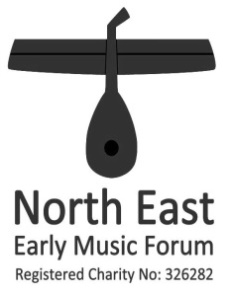 Title of workshopA workshop for (eg singers / what kind of instruments) Led by ……………………(short) Address of venueTime and PitchBlurb about the workshopBlurb about the conductorCOST £18; concessions £9 (people aged ≤26 or on a very low income e.g. solely dependent on state benefits).  STUDENTS FREE. 
Refreshments at breaks included. Bring a packed lunch or use local facilities. 
Please complete the booking form below and send with a cheque payable to ‘North East Early Music Forum’ to: (name and postal address of organiser) (or book online via workshop diary on our website www.neemf.org.uk). Closing date: (2 weeks before workshop) If you cannot use your booked place, please inform us asap. For more info., please email (organiser’s email address))✁ - - - - - - - - - - - - - - - - - - - - - - - - - - - - - - - - - - - - - - - - - - - - - - - - - - - - - - - - - - - - - - - - - - -Title and date	Application Form(Closing date for applications: ………………………)Completed form and cheque to: (organiser’s name and address)Name and address (with postcode please)			Postcode 	Email  _______________________________________________	Tel: ________________________________I wish to play:	________________________ (indicate instrument(s)   approx level (eg starter, pro, student) _________or I wish to sing:	________________________ (voice)          I would be able to sing solo (if required)   □Please also tell us if you have any special requirements (eg large print, transpositions or clefs preferred, etc):We will email a receipt. If you prefer, we can post an acknowledgement/receipt for which I enclose a stamped SAE  □  I enclose a cheque (payable to `North East Early Music Forum’) for £   _______        Do you belong to NEEMF? Yes / NoIs this your first workshop?  If so, we will try to arrange a welcomer to meet you.  Yes / NoFor non-members of NEEMF: May we email you occasionally? Your email address will not be shared with anyone. Yes / NoSigned	__________________________________	       Date  __________________Directions (to venue, full address inc. postcode)Venue website: ……………………………………………………………………………………………….Please note: The NEEMF half-price pensioner concession is only for pensioners whose SOLE source of income is the state pension. Pensioners who live on a combination of occupational and state pensions pay the full workshop rate. 